       ΠΑΡΑΡΤΗΜΑ A         ΤΥΠΟΠΟΙΗΜΕΝΟ ΕΝΤΥΠΟ ΥΠΕΥΘΥΝΗΣ ΔΗΛΩΣΗΣ(ΤΕΥΔ)        [άρθρου 79 παρ. 4 ν. 4412/2016 (Α 147)] για διαδικασίες σύναψης δημόσιας σύμβασης κάτω των ορίων των οδηγιώνΜέρος I: Πληροφορίες σχετικά με την αναθέτουσα αρχή/αναθέτοντα φορέα και τη διαδικασία ΑνάθεσηςΜέρος II: Πληροφορίες σχετικά με τον οικονομικό Φορέα
Α: Πληροφορίες σχετικά με τον οικονομικό φορέα5 Τα δικαιολογητικάκαι η κατάταξη, εάν υπάρχουν, αναφέρονται στην πιστοποίηση.Β: Πληροφορίες σχετικά με τους νόμιμους εκπροσώπους του οικονομικού φορέαΓ: Πληροφορίες σχετικά με τη στήριξη στις ικανότητες άλλων ΦΟΡΕΩΝ77 Επισημαίνεται ότι σύμφωνα με το δεύτερο εδάφιο του άρθρου 78 "Όσον αφορά τα κριτήρια που σχετίζονται με τους τίτλους σπουδών και τα επαγγελματικά προσόντα που ορίζονται στην περίπτωση στ’ του Μέρους II του Παραρτήματος XII του Προσαρτήματος Α' ή με την σχετική επαγγελματική εμπειρία, οι οικονομικοί φορείς, μπορούν ωστόσο να βασίζονται στις ικανότητες άλλων φορέων μόνο εάν οι τελευταίοι θα εκτελέσουν τις εργασίες ή τις υπηρεσίες για τις οποίες απαιτούνται οι συγκεκριμένες ικανότητες."Δ: Πληροφορίες σχετικά με υπεργολάβους στην ικανότητα των οποίων δεν στηρίζεται οοικονομικός φορέαςΜέρος  III: Λόγοι αποκλεισμούΑ: Λόγοι αποκλεισμού που σχετίζονται με ποινικές καταδίκεςΒ: Λόγοι που σχετίζονται με την καταβολή φόρων ή εισφορών κοινωνικής ασφάλισηςΣτην περίπτωση που ο οικονομικός φορέας είναι Έλληνας πολίτης ή έχει την εγκατάστασή του στην Ελλάδα, οι υποχρεώσεις του που αφορούν τις εισφορές κοινωνικής ασφάλισης καλύπτουν τόσο την κύρια όσο και την επικουρική ασφάλιση (άρθρο 73 παρ. 2 δεύτερο εδάφιο).Σημειώνεται ότι, σύμφωνα με το άρθρο 73 παρ. 3 περ. α και β, εφόσον ποοΒλέπεται στα έννοαΦατητσύυΒασπτ είναι δυνατή η παρέκκλιση από τον υποχρεωτικό αποκλεισμό λόγω αθέτησης υποχρεώσεων καταβολής φόρων ή ασφαλιστικών εισφορών κατ' εξαίρεση, για επιτακτικούς λόγους δημόσιου συμφέροντος, όπως δημόσιας υγείας ή προστασίας του περιβάλλοντος ή/και όταν ο αποκλεισμός θαΓ: Λόγοι που σχετίζονται με αφερεγγυότητα, σύγκρουση συμφερόντων ή επαγγελματικόΠαράπτωμα25 Όπως αναφέρονται για τους σκοπούς της παρούσας διαδικασίας σύναψης δημόσιας σύμβασης στις κείμενες διατάξεις, στα έγγραφα της σύμβασης ή στο άρθρο 18 παρ. 2 .26. Η απόδοση όρων είναι σύμφωνη με την παρ. 4 του άρθρου 73 που διαφοροποιείται από τον Κανονισμό ΕΕΕΣ (Κανονισμός ΕΕ 2016/7)Άρθρο 73 παρ. 5.Εφόσον στα έγγραφα της σύμβασης γίνεται αναφορά σε συγκεκριμένη διάταξη, να συμπληρωθεί ανάλογα το ΤΕΥΔ πχ άρθρο 68 παρ. 2 ν. 3863/2010 .Όπως προσδιορίζεται στο άρθρο 24 ή στα έγγραφα της σύμβασης.Πρβλ άρθρο 48.Η απόδοση όρων είναι, σύμφωνη με την περιπτ. στ παρ. 4 του άρθρου 73 που διαφοροποιείται από τον Κανονισμό ΕΕΕΣ (Κανονισμός ΕΕ 2016/7)Δ. ΑΛΛΟΙ ΛΟΓΟΙ ΑΠΟΚΛΕΙΣΜΟΥΜέρος IV: Κριτήρια επιλογήςΌσον αφορά τα κριτήρια επιλογής (ενότητα α ή ενότητες Α έως Δ του παρόντος μέρους), ο οικονομικός φορέας δηλώνει ότι:α: Γενική ένδειξη για όλα τα κριτήρια επιλογήςΑ: ΚαταλληλότηταΒ: Οικονομική καιχρηματοοικονομική επάρκειαΜόνον εφόσον επιτρέπεταιστη σχετική διακήρυξη ή στην πρόσκληση ή στα έγγραφα της σύμβασης που αναφέρονται στην διακήρυξη.Μόνον εφόσον επιτρέπεται στη σχετική διακήρυξη ή στην πρόσκληση ή στα έγγραφα της σύμβασης που αναφέρονται στην διακήρυξη.Γ: Τεχνική και επαγγελματική ικανότητα42 Ο έλεγχος πρόκειται να διενεργείται από την αναθέτουσα αρχή ή, εφόσον αυτή συναινέσει, εξ ονόματος της από αρμόδιο επίσημο οργανισμό της χώρας όπου είναι εγκατεστημένος ο προμηθευτής ή ο πάροχος υπηρεσιών.43 Επισημαίνεται ότι εάν ο οικονομικός φορέας έχει αποφασίσει να αναθέσει τμήμα της σύμβασης σε τρίτους υπό μορφή υπεργολαβίας και στηρίζεται στις ικανότητες του υπεργολάβου για την εκτέλεση του εν λόγω τμήματος, τότε θα πρέπει να συμπληρωθεί χωριστό ΤΕΥΔ για τους σχετικούς υπεργολάβους, βλέπε μέρος II, ενότητα Γ ανωτέρω.Δ: Συστήματα διασφάλισης ποιότητας και πρότυπα περιβαλλοντικής διαχείρισηςΜέρος V: Περιορισμός του αριθμού των πληρούντων τα κριτήρια επιλογής υποψηφίωνΔιευκρινίστε ποιο στοιχείο αφορά η απάντηση.Επαναλάβετε όσες φορές χρειάζεται.Επαναλάβετε όσες φορές χρειάζεται.Μέρος VI: Τελικές δηλώσεις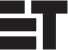 Ο κάτωθι υπογεγραμμένος, δηλώνω επισήμως ότι τα στοιχεία που έχω αναφέρει σύμφωνα με τα μέρη I - IV ανωτέρω είναι ακριβή και ορθά και ότι έχω πλήρη επίγνωση των συνεπειών σε περίπτωση σοβαρών ψευδών δηλώσεων.Ο κάτωθι υπογεγραμμένος, δηλώνω επισήμως ότι είμαισε θέση, κατόπιν αιτήματος και χωρίς καθυστέρηση, να προσκομίσω τα πιστοποιητικά και τις λοιπές μορφές αποδεικτικών εγγράφων που αναφέρονται, εκτός εάν:α) η αναθέτουσα αρχή ή ο αναθέτων φορέας έχει τη δυνατότητα να λάβει τα σχετικά δικαιολογητικά απευθείας με πρόσβαση σε εθνική βάση δεδομένων σε οποιοδήποτε κράτος μέλος αυτή διατίθεται δωρεάν.β) η αναθέτουσα αρχή ή ο αναθέτων φορέας έχουν ήδη στην κατοχή τους τα σχετικά έγγραφα.Ο κάτωθι υπογεγραμμένος δίδω επισήμως τη συγκατάθεσή μου στ... [προσδιορισμός της αναθέτουσας αρχής ή του αναθέτοντα φορέα, όπως καθορίζεται στο μέρος I, ενότητα Α], προκειμένου να αποκτήσει πρόσβαση σε δικαιολογητικά των πληροφοριών τις οποίες έχω υποβάλλει στ... [να προσδιοριστεί το αντίστοιχο μέρος/ενότητα/σημείο] του παρόντος Τυποποιημένου Εντύπου Υπεύθυνης Δήλωσης για τους σκοπούς τ... [προσδιορισμός της διαδικασίας προμήθειας: (συνοπτική περιγραφή, παραπομπή στη δημοσίευση στον εθνικό τύπο, έντυπο και ηλεκτρονικό, αριθμός αναφοράς)].Ημερομηνία, τόποςκαι, όπου ζητείται ή είναι απαραίτητο, υπογραφή(-ές): [.	]Παροχή πληροφοριών δημοσίευσης σε εθνικό επίπεδο, με τις οποίες είναι δυνατή η αδιαμφισβήτητη ταυτοποίηση της διαδικασίας συναφής δημόσιας σύμβασης:Α: Ονομασία, διεύθυνση και στοιχεία επικοινωνίας της αναθέτουσας αρχής (αα)/ αναθέτοντα φορέα (αφ)Ονομασία: [ ΔΗΜΟΤΙΚΗ ΕΠΙΧΕΙΡΗΣΗ ΥΔΡΕΥΣΗΣ ΑΠΟΧΕΤΕΥΣΗΣ ΚΙΛΚΙΣ ]Κωδικός Αναθέτουσας Αρχής / Αναθέτοντα Φορέα ΚΗΜΔΗΣ : [ 52460 ]Ταχυδρομική διεύθυνση / Πόλη / Ταχ. Κωδικός:[ 1οΧΙΛ. ΚΙΛΚΙΣ-ΞΗΡΟΒΡΥΣΗΣ, ΚΙΛΚΙΣ, 61100 ]Αρμόδιος για πληροφορίες: [ΚΑΣΚΑΜΑΝΙΔΟΥ ΟΥΡΑΝΙΑ]Τηλέφωνο: [ 2341029330]Ηλ. ταχυδρομείο: [kaskamanidou@deyak.gr]-Διεύθυνση στο Διαδίκτυο (διεύθυνση δικτυακού τόπου) (εάν υπάρχει): [www.deyak.gr]Β: Πληροφορίες σχετικά με τη διαδικασία σύναψης σύμβασηςΤίτλος ή σύντομη περιγραφή της δημόσιας σύμβασης (συμπεριλαμβανομένου του σχετικούCPV):ΠΡΟΜΗΘΕΙΑ ΛΙΠΑΝΤΙΚΩΝ ΚΑΙ ΥΓΡΩΝ ΚΑΥΣΙΜΩΝ  ΚΙΝΗΣΗΣ-ΘΕΡΜΑΝΣΗΣ ΔΕΥΑ ΚΙΛΚΙΣ,(CPV:009135100-5 (Πετρέλαιο θέρμανσης), 09132100-4 (Αμόλυβδη Βενζίνη), 09100000-0 (Καύσιμα ), 24951100-6 (Λιπαντικά )]Κωδικός στο ΚΗΜΔΗΣ:[ 18PROC003942687  2018-11-02]Η σύμβαση αναφέρεται σε έργα, προμήθειες, ή υπηρεσίες : [ ΠΡΟΜΗΘΕΙΑ]Εφόσον υφίστανται, ένδειξη ύπαρξης σχετικών τμημάτων : [ΝΑΙ]Αριθμός αναφοράς που αποδίδεται στον φάκελο από την αναθέτουσα αρχή (εάν υπάρχει):1ΟΛΕΣ ΟΙ ΥΠΟΛΟΙΠΕΣ ΠΛΗΡΟΦΟΡΙΕΣ ΣΕ ΚΑΘΕ ΕΝΟΤΗΤΑ ΤΟΥΤΕΥΔ ΘΑ ΠΡΕΠΕΙ ΝΑ ΣΥΜΠΛΗΡΩΘΟΥΝ ΑΠΟ ΤΟΝ ΟΙΚΟΝΟΜΙΚΟ ΦΟΡΕΑΣτοιχεία αναγνώρισης:Απάντηση:Πλήρης Επωνυμία:[ ]Αριθμός φορολογικού μητρώου (ΑΦΜ):Εάν δεν υπάρχει ΑΦΜ στη χώρα εγκατάστασης του οικονομικού φορέα, αναφέρετε άλλον εθνικό αριθμό ταυτοποίησης, εφόσον απαιτείται και υπάρχει[  ]Ταχυδρομική διεύθυνση:[	]Αρμόδιος ή αρμόδιοι:[	]Τηλέφωνο:[	]Ηλ. ταχυδρομείο:[	]Διεύθυνση στο Διαδίκτυο (διεύθυνση δικτυακού τόπου) (εάν υπάρχει):[	]Γενικές πληροφορίες:Απάντηση:Ο οικονομικός φορέας είναι πολύ μικρή, μικρή ή μεσαία επιχείρηση;Μόνο σε περίπτωση προμήθειας κατ’αποκλειστικότητα, του άρθρου 20: ο οικονομικός φορέας είναι προστατευόμενο εργαστήριο, «κοινωνική επιχείρηση» ή προβλέπει την εκτέλεση συμβάσεων στο πλαίσιο προγραμμάτων προστατευόμενηςΜόνο σε περίπτωση προμήθειας κατ’αποκλειστικότητα, του άρθρου 20: ο οικονομικός φορέας είναι προστατευόμενο εργαστήριο, «κοινωνική επιχείρηση» ή προβλέπει την εκτέλεση συμβάσεων στο πλαίσιο προγραμμάτων προστατευόμενης[ ] Ναι [ ] Όχιαπασχόλησης;Εάν ναι, ποιο είναι το αντίστοιχο ποσοστό των εργαζομένων με αναπηρία ή μειονεκτούντων εργαζομένων;Εφόσον απαιτείται, προσδιορίστε σε ποια κατηγορία ή κατηγορίες εργαζομένων με αναπηρία ή μειονεκτούντων εργαζομένων ανήκουν οι απασχολούμενοι.[	][	][....]Κατά περίπτωση, ο οικονομικός φορέας είναι εγγεγραμμένος σε επίσημο κατάλογο/Μητρώο εγκεκριμένων οικονομικών φορέων ή διαθέτει ισοδύναμο πιστοποιητικό (π.χ. βάσει εθνικού συστήματος (προ)επιλογής);[] Ναι [] Όχι [] Άνευ αντικειμένουΕάν ναι:Απαντήστε στα υπόλοιπα τμήματα της παρούσας ενότητας, στην ενότητα Β και, όπου απαιτείται, στην ενότητα Γ του παρόντος μέρους, συμπληρώστε το μέρος V κατά περίπτωση, και σε κάθε περίπτωση συμπληρώστε και υπογράψτε το μέρος VI.α) Αναφέρετε την ονομασία του καταλόγου ή του πιστοποιητικού και τον σχετικό αριθμό εγγραφής ή πιστοποίησης, κατά περίπτωση:α) [	]β) Εάν το πιστοποιητικό εγγραφής ή η πιστοποίηση διατίθεται ηλεκτρονικά, αναφέρετε:β) (διαδικτυακή διεύϋυνση, αρχή ή φορέας έκδοσης, επακριβή στοιχεία αναφοράς των εγγράφων):[.	][.	][.	][.	]γ) Αναφέρετε τα δικαιολογητικά στα οποία βασίζεται η εγγραφή ή η πιστοποίηση και, κατά περίπτωση, την κατάταξη στον επίσημο κατάλογο5:V) [	]δ) Η εγγραφή ή η πιστοποίηση καλύπτει όλα τα απαιτούμενα κριτήρια επιλογής;Εάν όχι:Επιπροσθέτως. συμπληρώστε τις πληροφορίες που λείπουν στο μέρος IV. ενότητες Α. Β. Γ. ή Δ κατά περίπτωση ΜΟΝΟ εφόσον αυτό απαιτείται στη σχετικήδ) [] Ναι [] Όχιδιακήρυξη ή στα έγγραφα της σύμβασης:ε) 0 οικονομικός φορέας θα είναι σε θέση να προσκομίσει βεβαίωση πληρωμής εισφορών κοινωνικής ασφάλισης και φόρων ή να παράσχει πληροφορίες που θα δίνουν τη δυνατότητα στην αναθέτουσα αρχή ή στον αναθέτοντα φορέα να τη λάβει απευθείας μέσω πρόσβασης σε εθνική βάση δεδομένων σε οποιοδήποτε κράτος μέλος αυτήε) [] Ναι [] Όχιδιατίθεται δωρεάν;Εάν η σχετική τεκμηρίωση διατίθεται ηλεκτρονικά, αναφέρετε:(διαδικτυακή διεύθυνση, αρχή ή φορέας έκδοσης, επακριβή στοιχεία αναφοράς των εγγράφων):[	][	] [	][	]Τρόπος συμμετοχής:Απάντηση:0 οικονομικός φορέας συμμετέχει στη διαδικασία σύναψης δημόσιας σύμβασης από κοινού με άλλους;[] Ναι [] ΌχιΕάν ναι, μεριμνήστε για την υποβολή χωριστού εντύπου ΤΕΥΔ από τους άλλους εμπλεκόμενους οικονομικούς φορείς.Εάν ναι, μεριμνήστε για την υποβολή χωριστού εντύπου ΤΕΥΔ από τους άλλους εμπλεκόμενους οικονομικούς φορείς.Εάν ναι:α) Αναφέρετε τον ρόλο του οικονομικού φορέα στην ένωση ή κοινοπραξία (επικεφαλής, υπεύθυνος για συγκεκριμένα καθήκοντα...):α): [	]β) Προσδιορίστε τους άλλους οικονομικούς φορείς που συμμετέχουν από κοινού στη διαδικασία σύναψης δημόσιας σύμβασης:β): [	]γ) Κατά περίπτωση, επωνυμία της συμμετέχουσας ένωσης ή κοινοπραξίας.V): [	]ΤμήματαΑπάντηση:Κατά περίπτωση, αναφορά του τμήματος ή των τμημάτων για τα οποία ο οικονομικός φορέας επιθυμεί να υποβάλει προσφορά.[ ]Κατά περίπτωση, αναφέρετε το όνομα και τη διεύθυνση του προσώπου ή των προσώπων που είναι αρμόδια/εξουσιοδοτημένα να εκπροσωπούν τον οικονομικό φορέα για τους σκοπούς της παρούσας διαδικασίας ανάθεσης δημόσιας σύμβασης :Εκπροσώπηση, εάν υπάρχει:Απάντηση:Ονοματεπώνυμο·συνοδευόμενο από την ημερομηνία και τον τόπο γέννησης εφόσον απαιτείται:[	][	]Θέση/Ενεργών υπό την ιδιότητα[	]Ταχυδρομική διεύθυνση:[	]Τηλέφωνο:[	]Ηλ. ταχυδρομείο:[	]Εάν χρειάζεται, δώστε λεπτομερή στοιχεία σχετικά με την εκπροσώπηση (τις μορφές της, την έκταση, τον σκοπό ...):[	]Στήριξη:Απάντηση:0 οικονομικός φορέας στηρίζεται στις ικανότητες άλλων οικονομικών φορέων προκειμένου να ανταποκριθεί στα κριτήρια επιλογής που καθορίζονται στο μέρος IV και στα (τυχόν) κριτήρια και κανόνες που καθορίζονται στο μέρος V κατωτέρω;[]Ναι[]ΌχιΕάν ναι, επισυνάψτε χωριστό έντυπο ΤΕΥΔ με τις πληροφορίες που απαιτούνται σύμφωνα με τις ενότητες Α και Β του παρόντος μέρους και σύμφωνα με το μέρος III, για κάθε ένα από τους σχετικούς φορείς, δεόντως συμπληρωμένο και υπογεγραμμένο από τους νομίμους εκπροσώπους αυτών.Επισημαίνεται ότι θα πρέπει να περιλαμβάνονται επίσης το τεχνικό προσωπικό ή οι τεχνικές υπηρεσίες, είτε ανήκουν απευθείας στην επιχείρηση του οικονομικού φορέα είτε όχι, ιδίως οι υπεύθυνοι για τον έλεγχο της ποιότητας και, όταν πρόκειται για δημόσιες συμβάσεις έργων, το τεχνικό προσωπικό ή οι τεχνικές υπηρεσίες που θα έχει στη διάθεσή του ο οικονομικός φορέας για την εκτέλεση της σύμβασης.Εφόσον είναι σχετικές για την ειδική ικανότητα ή ικανότητες στις οποίες στηρίζεται ο οικονομικός φορέας, παρακαλείσθε να συμπεριλάβετε τις πληροφορίες που απαιτούνται σύμφωνα με τα μέρη IV και 'V για κάθε ένα από τους οικονομικούς φορείς.(Η παρούσα ενότητα συμπληρώνεται μόνον εφόσον οι σχετικές πληροφορίες απαιτούνται ρητώς από την αναθέτουσα αρχή ή τον αναθέτοντα φορέα)Υπεργολαβική ανάθεση:Απάντηση:0 οικονομικός φορέας προτίθεται να αναθέσει οποιοδήποτε μέρος της σύμβασης σε τρίτους υπό μορφή υπεργολαβίας;[]Ναι []ΌχιΕάν ναι παραθέστε κατάλογο των προτεινόμενων υπεργολάβων και το ποσοστό της σύμβασης που θα αναλάβουν :[...]Εάν η αναθέτουσα αρχή η ο αναθέτων φορέαςζητούν ρητώς αυτές τις πληροφορίες (κατ' εφαρμογή του άρθρου 131 παρ. 5 ή εφόσον ο προσφέρων / υποψήφιος οικονομικός φορέαςπροτίθεται να αναθέσει σε τρίτους υπό μορφήυπεργολαβίας τμήμα της σύμβασης που υπερβαίνει το ποσοστό του 30%  της συνολικής αξίας της σύμβασης σύμφωνα υε το άρθρο 131 παρ. 6 και 7. επιπλέον των πληροφοριών που προβλέπονται στην παρούσα ενότητα, παρακαλείσθε να παράσχετε τις  πληροφορίες που απαιτούνται σύμφωνα με τις ενότητες Α και Β του παρόντοςμέρουςκαι σύμφωνα με το μέρος IIIviaκάθε υπεργολάβο (ή κατηγορία υπεργολάβων).Στο άρθρο 73 παρ. 1 ορίζονται οι ακόλουθοι λόγοι αποκλεισμού:συμμετοχή σε εγκληματική	οργάνωση·δωροδοκία,·απάτη·τρομοκρατικά εγκλήματα ή εγκλήματα συνδεόμενα με τρομοκρατικές δραστηριότητες·νομιμοποίηση εσόδων από παράνομες δραστηριότητες ή χρηματοδότηση της τρομοκρατίας·παιδική εργασία	και άλλες	μορφές εμπορίας ανθρώπων.Λόγοι που σχετίζονται με ποινικές καταδίκες:Απάντηση:Υπάρχει τελεσίδικη καταδικαστική απόφαση[] Ναι [] Όχιεις βάρος του οικονομικού φορέα ή οποιοσδήποτε προσώπου το οποίο είναι μέλος του διοικητικού, διευθυντικού ή εποπτικού του οργάνου ή έχει εξουσία εκπροσώπησης, λήψης αποφάσεων ή ελέγχουΕάν η σχετική τεκμηρίωση διατίθεται ηλεκτρονικά, αναφέρετε: (διαδικτυακή διεύθυνση, αρχή ή φορέας έκδοσης, επακριβή στοιχεία αναφοράς τωνεγγράφων):σε αυτό για έναν από τους λόγους που παρατίθενται ανωτέρω (σημεία 1-6), ή καταδικαστική απόφαση η οποία έχει εκδοθεί πριν από πέντε έτη κατά το μέγιστο ή στην οποία έχει οριστεί απευθείας περίοδος αποκλεισμού που εξακολουθείνα ισχύει;[	][	][	][	]Εάν ναι, αναφέρετε:α) Ημερομηνία της καταδικαστικής απόφασης προσδιορίζοντας ποιο από τα σημεία 1 έως 6 αφορά και τον λόγο ή τους λόγους της καταδίκης,α) Ημερομηνία:[ Lσημείο-(-α): [ ], λόγος(-οι): [ ]β) Προσδιορίστε ποιος έχει καταδικαστεί [ ]·β) [	]γ) Διάρκειατης περιόδου αποκλεισμού [	]καισχετικό(-ά) σημείο(-α) [ ]γ) Εάν ορίζεται απευθείας στην καταδικαστική απόφαση:Εάν η σχετική τεκμηρίωση διατίθεται ηλεκτρονικά, αναφέρετε: (διαδικτυακή διεύθυνση, αρχή ή φορέας έκδοσης, επακριβή στοιχεία αναφοράς τωνεγγράφων):[	][	][	][	]Σε περίπτωση καταδικαστικής απόφασης, ο οικονομικός φορέας έχει λάβει μέτρα που να αποδεικνύουν την αξιοπιστία του παρά την ύπαρξη σχετικού λόγου αποκλεισμού[] Ναι [] Όχι(«αυτοκάθαρση»);Εάν ναι, περιγράψτε τα μέτρα που λήφθηκαν:[	]Πληρωμή φόρων ή εισφορών κοινωνικής ασφάλισης:Απάντηση:Απάντηση:Απάντηση:Απάντηση:1) 0 οικονομικός φορέας έχει εκπληρώσει[] Ναι [] Όχι[] Ναι [] Όχιόλες τις υποχρεώσεις του όσον αφορά τηνπληρωμή φόρων ή εισφορών κοινωνικήςασφάλισης22, στην Ελλάδα και στη χώρα στηνοποία είναιτυχόν εγκατεστημένος;ΦΟΡΟΙΕΙΣΦΟΡΕΣ ΚΟΙΝΩΝΙΚΗΣΑΣΦΑΛΙΣΗΣΕάν όχι αναφέρετε:α)[	]·α)[	]·α) Χώρα ή κράτος μέλος για το οποίοπρόκειται:5)[	]β)[	]β) Ποιο είναι το σχετικό ποσό;γ)Πως διαπιστώθηκε η αθέτηση τωνυποχρεώσεων;V-1) [] Ναι [] Όχιγ.1) [] Ναι [] Όχι1) Μέσω δικαστικής ή διοικητικής απόφασης;- Η εν λόγω απόφαση είναι τελεσίδικη και-[] Ναι [] Όχι-[] Ναι [] Όχιδεσμευτική;-Γ 1.-Γ 1.- Αναφέρατε την ημερομηνία καταδίκης ή"L	J"L	Jέκδοσης απόφασης-[	]·-[	]·- Σε περίπτωση καταδικαστικής απόφασης,εφόσον ορίζεται απευθείας σε αυτήν, τηδιάρκεια της περιόδου αποκλεισμού:Υ.2)[	]·Υ·2)[	]·2) Με άλλα μέσα; Διευκρινίστε:δ) 0 οικονομικός φορέας έχει εκπληρώσει τιςδ) [] Ναι [] Όχιδ) [] Ναι [] Όχιυποχρεώσεις του είτε καταβάλλοντας τουςΕάν ναι, ναΕάν ναι, ναφόρους ή τις εισφορές κοινωνικής ασφάλισηςαναφερθούναναφερθούνπου οφείλεισυμπεριλαμβανόμενων κατάλεπτομερείςλεπτομερείςπερίπτωση, των δεδουλευμένων τόκων ή τωνπληροφορίεςπληροφορίεςπροστίμων, είτε υπαγόμενος σε δεσμευτικό[	]Γ	1διακανονισμό για την καταβολή τους ;23Εάν η σχετική τεκμηρίωση όσον αφορά την(διαδικτυακή διεύθυνση, αρχή ή φορέαςκαταβολή των φόρων ή εισφορών κοινωνικήςέκδοσης, επακριβή στοιχεία αναφοράς τωνασφάλισης διατίθεται ηλεκτρονικά,εγγράφων):αναφέρετε:[	][	][	]Πληροφορίες σχετικά με πιθανήΑπάντηση:αφερεγγυότητα, σύγκρουση συμφερόντων ήεπαγγελματικό παράπτωμα0 οικονομικός φορέας έχει, εν γνώσει του, αθετήσει τις υποχρεώσεις του στους τομείς του περιβαλλοντικού, κοινωνικού και εργατικού δικαίου25;[] Ναι [] Όχι0 οικονομικός φορέας έχει, εν γνώσει του, αθετήσει τις υποχρεώσεις του στους τομείς του περιβαλλοντικού, κοινωνικού και εργατικού δικαίου25;Εάν ναι, ο οικονομικός φορέας έχει λάβει μέτρα που να αποδεικνύουν την αξιοπιστία του παρά την ύπαρξη αυτού του λόγου αποκλεισμού («αυτοκάθαρση»);[] Ναι [] ΌχιΕάν το έχει πράξει, περιγράψτε τα μέτρα που λήφθηκαν: [	]Εάν ναι, ο οικονομικός φορέας έχει λάβει μέτρα που να αποδεικνύουν την αξιοπιστία του παρά την ύπαρξη αυτού του λόγου αποκλεισμού («αυτοκάθαρση»);[] Ναι [] ΌχιΕάν το έχει πράξει, περιγράψτε τα μέτρα που λήφθηκαν: [	]Εάν ναι, ο οικονομικός φορέας έχει λάβει μέτρα που να αποδεικνύουν την αξιοπιστία του παρά την ύπαρξη αυτού του λόγου αποκλεισμού («αυτοκάθαρση»);[] Ναι [] ΌχιΕάν το έχει πράξει, περιγράψτε τα μέτρα που λήφθηκαν: [	]Βρίσκεται ο οικονομικός φορέας σε οποιαδήποτε από τις ακόλουθες καταστάσεις26:[] Ναι [] ΌχιΒρίσκεται ο οικονομικός φορέας σε οποιαδήποτε από τις ακόλουθες καταστάσεις26:α) πτώχευση, ήβ) διαδικασία εξυγίανσης, ήγ) ειδική εκκαθάριση, ήδ) αναγκαστική διαχείριση από εκκαθαριστή ή από το δικαστήριο, ήε) έχει υπαχθεί σε διαδικασία πτωχευτικού συμβιβασμού, ήστ) αναστολή επιχειρηματικών δραστηριοτήτων, ήζ) σε οποιαδήποτε ανάλογη κατάσταση προκύπτουσα από παρόμοια διαδικασία προβλεπόμενη σε εθνικές διατάξεις νόμουΕάν ναι:- Παραθέστε λεπτομερή στοιχεία:-[	]- Διευκρινίστε τους λόγους για τους οποίους ωστόσο ο οικονομικός φορέας, θα δύναται να-[	]εκτελέσει τη σύμβαση, λαμβανόμενης υπόψη της εφαρμοστέας εθνικής νομοθεσίας και των μέτρων σχετικά με τη συνέχε συνέχιση της επιχειρηματικής του λειτουργίας υπό αυτές αυτές τις περιστάσεις27Εάν η σχετική τεκμηρίωση διατίθεται ηλεκτρονικά, αναφέρετε:(διαδικτυακή διεύθυνση, αρχή ή φορέας έκδοσης, επακριβή στοιχεία αναφοράς των εγγράφων): [.	][	][.	]Έχει διαπράξει ο οικονομικός φορέας σοβαρό επαγγελματικό παράπτωμα28;Εάν ναι, να αναφερθούν λεπτομερείς πληροφορίες:[] Ναι [] Όχι[	]Έχει διαπράξει ο οικονομικός φορέας σοβαρό επαγγελματικό παράπτωμα28;Εάν ναι, να αναφερθούν λεπτομερείς πληροφορίες:Εάν ναι, έχει λάβει ο οικονομικός φορέας μέτρα αυτοκάθαρσης;[] Ναι [] ΌχιΕάν το έχει πράξει, περιγράψτε τα μέτρα που λήφθηκαν:[	]Έχει συνάψει ο οικονομικός φορέας συμφωνίες με άλλους οικονομικούς φορείς με σκοπό τη στρέβλωση του ανταγωνισμού;Εάν ναι, να αναφερθούν λεπτομερείς πληροφορίες:[] Ναι [] Όχι[	]Έχει συνάψει ο οικονομικός φορέας συμφωνίες με άλλους οικονομικούς φορείς με σκοπό τη στρέβλωση του ανταγωνισμού;Εάν ναι, να αναφερθούν λεπτομερείς πληροφορίες:Έχει συνάψει ο οικονομικός φορέας συμφωνίες με άλλους οικονομικούς φορείς με σκοπό τη στρέβλωση του ανταγωνισμού;Εάν ναι, να αναφερθούν λεπτομερείς πληροφορίες:Εάν ναι, έχει λάβει ο οικονομικός φορέας μέτρα αυτοκάθαρσης;[] Ναι [] ΌχιΕάν το έχει πράξει, περιγράψτε τα μέτρα που λήφθηκαν:[	]Γνωρίζει ο οικονομικός φορέας την ύπαρξη τυχόν σύγκρουσης συμφερόντων29, λόγω της συμμετοχής του στη διαδικασία ανάθεσης της σύμβασης;Εάν ναι, να αναφερθούν λεπτομερείς[] Ναι [] Όχιπληροφορίες:[	]Έχει παράσχει ο οικονομικός φορέας ή επιχείρηση συνδεδεμένη με αυτόν συμβουλές στην αναθέτουσα αρχή ή στον αναθέτοντα φορέα ή έχει με άλλο τρόπο αναμειχθεί στην προετοιμασία της διαδικασίας σύναψης της σύμβασης30;[] Ναι [] ΌχιΕάν ναι, να αναφερθούν λεπτομερείς πληροφορίες:[	]Έχει επιδείξει ο οικονομικός φορέας σοβαρή ή επαναλαμβανόμενη πλημμέλεια31 κατά την εκτέλεση ουσιώδους απαίτησης στο πλαίσιο προηγούμενης δημόσιας σύμβασης, προηγούμενης σύμβασης με αναθέτοντα[] Ναι [] ΌχιΈχει επιδείξει ο οικονομικός φορέας σοβαρή ή επαναλαμβανόμενη πλημμέλεια31 κατά την εκτέλεση ουσιώδους απαίτησης στο πλαίσιο προηγούμενης δημόσιας σύμβασης, προηγούμενης σύμβασης με αναθέτοντα[	]Έχει επιδείξει ο οικονομικός φορέας σοβαρή ή επαναλαμβανόμενη πλημμέλεια31 κατά την εκτέλεση ουσιώδους απαίτησης στο πλαίσιο προηγούμενης δημόσιας σύμβασης, προηγούμενης σύμβασης με αναθέτονταΕάν ναι, έχει λάβει ο οικονομικός φορέας μέτραφορέα ή προηγούμενης σύμβασηςΕάν ναι, έχει λάβει ο οικονομικός φορέας μέτραπαραχώρησης που είχε ως αποτέλεσμα τηναυτοκάθαρσης;πρόωρη καταγγελία της προηγούμενης[] Ναι [] Όχισύμβασης , αποζημιώσεις ή άλλες παρόμοιες κυρώσεις;Εάν το έχει πράξει, περιγράψτε τα μέτρα που λήφθηκαν:Εάν ναι, να αναφερθούν λεπτομερείς πληροφορίες:[	]Μπορεί ο οικονομικός φορέας να επιβεβαιώσει ότι:[] Ναι [] Όχια) δεν έχει κριθεί ένοχος σοβαρών ψευδών δηλώσεων κατά την παροχή των πληροφοριών που απαιτούνται για την εξακρίβωση της απουσίας των λόγων αποκλεισμού ή την πλήρωση των κριτηρίων επιλογής,β) δεν έχει αποκρύψει τις πληροφορίες αυτές,γ) ήταν σε θέση να υποβάλλει χωρίς καθυστέρηση τα δικαιολογητικά που απαιτούνται από την αναθέτουσα αρχή/αναθέτοντα φορέαδ) δεν έχει επιχειρήσει να επηρεάσει μεαθέμιτο τρόπο τη διαδικασία λήψης αποφάσεων της αναθέτουσας αρχής ή του αναθέτοντα φορέα, να αποκτήσει εμπιστευτικές πληροφορίες που ενδέχεται να του αποφέρουν αθέμιτο πλεονέκτημα στη διαδικασία ανάθεσης ή να παράσχει εξ αμελείας παραπλανητικές πληροφορίες που ενδέχεται να επηρεάσουν ουσιωδώς τις αποφάσεις που αφορούν τον αποκλεισμό, την επιλογή ή την ανάθεση;Ονομαστικοποίηση μετοχών εταιρειών που συνάπτουν δημόσιες συμβάσεις Άρθρο 8 παρ. 4 ν. 3310/2005:Απάντηση:Συντρέχουν οι προϋποθέσεις εφαρμογής της παρ. 4 του άρθρου 8 του ν. 3310/2005 ;[] Ναι [] Όχι(διαδικτυακή διεύθυνση, αρχή ή φορέας έκδοσης, επακριβή στοιχεία αναφοράς των εγγράφων): [.	][.	][	]Εάν ναι, έχει λάβει ο οικονομικός φορέας μέτρα αυτοκάθαρσης;[] Ναι [] ΌχιΕάν το έχει πράξει, περιγράψτε τα μέτρα που λήφθηκαν:[	]Ο οικονομικός φορέας πρέπει να συμπληρώσει αυτό το πεδίομόνο στην περίπτωση που η αναθέτουσα αρχή ή ο αναθέτων φορέας έχει δηλώσει στη σχετική διακήρυξη ή στην πρόσκληση ή στα έγγραφα της σύμβασης που αναφέρονται στην διακήρυξη, ότι ο οικονομικός φορέας μπορεί να συμπληρώσει μόνο την Ενότητα α του Μέρους IV χωρίς να υποχρεούται να συμπληρώσει οποιαδήποτε άλλη ενότητα του Μέρους IV:Εκπλήρωση όλων των απαιτούμενων κριτηρίων επιλογήςΑπάντησηΠληροί όλα τα απαιτούμενα κριτήρια επιλογής;[] Ναι [] ΌχιΟ οικονομικός φορέας πρέπει να παράσχει πληροφορίεςμόνον όταν τα σχετικά κριτήρια επιλογής έχουν προσδιοριστεί από την αναθέτουσα αρχή ή τον αναθέτοντα φορέα στη σχετική διακήρυξη ή στην πρόσκληση ή στα έγγραφα της σύμβασης που αναφέρονται στην διακήρυξη.ΚαταλληλότηταΑπάντηση1) Ο οικονομικός φορέας είναι εγγεγραμμένος στα σχετικά επαγγελματικά ή εμπορικά μητρώα που τηρούνται στην Ελλάδα ή στο κράτος μέλος εγκατάστασής; του:Εάν η σχετική τεκμηρίωση διατίθεται ηλεκτρονικά, αναφέρετε:[...](διαδικτυακή διεύθυνση, αρχή ή φορέας έκδοσης, επακριβή στοιχεία αναφοράς των εγγράφων):[	][	][	]2) Για συμβάσεις υπηρεσιών:Χρειάζεται ειδική έγκριση ή να είναι ο οικονομικός φορέας μέλος συγκεκριμένου οργανισμού για να έχει τη δυνατότητα να παράσχει τις σχετικές υπηρεσίες στη χώρα εγκατάστασής του[] Ναι [] ΌχιΕάν ναι, διευκρινίστε για ποια πρόκειται και δηλώστε αν τη διαθέτει ο οικονομικός φορέας:[...] [] Ναι [] ΌχιΕάν η σχετική τεκμηρίωση διατίθεται , αναφέρετε:(διαδικτυακή διεύθυνση, αρχή ή φορέας έκδοσης,επακριβή στοιχεία αναφοράς των εγγράφων): [.	][	][	]Ο οικονομικός φορέας πρέπει να παράσχει πληροφορίεςμόνονόταν τα σχετικά κριτήρια επιλογής έχουν προσδιοριστεί από την αναθέτουσα αρχή ή τον αναθέτοντα φορέα στη σχετική διακήρυξη ή στην πρόσκληση ή στα έγγραφα της σύμβασης που αναφέρονται στην διακήρυξη.Οικονομική και χρηματοοικονομική επάρκειαΑπάντηση:Απάντηση:Ια) 0 («γενικός») ετήσιος κύκλος εργασιώνέτος: [	] κύκλος εργασιών:[......][...]νόμισματου οικονομικού φορέα για τον αριθμό οικονομικών ετών που απαιτούνται στηέτος: [	] κύκλος εργασιών:[......][...]νόμισμασχετική διακήρυξη ή στην πρόσκληση ή στα έγγραφα της σύμβασης :και/ή,έτος: [	] κύκλος εργασιών:[......][...]νόμισμα1β) 0 μέσος ετήσιος κύκλος εργασιών του(αριθμός ετών, μέσος κύκλος εργασιών):(αριθμός ετών, μέσος κύκλος εργασιών):οικονομικού φορέα για τον αριθμό ετών που απαιτούνται στη σχετική διακήρυξη ή στην πρόσκληση ή στα έγγραφα της σύμβασης[	],[	][...]νόμισμαείναι ο εξής34:(διαδικτυακή διεύθυνση, αρχή ή φορέας(διαδικτυακή διεύθυνση, αρχή ή φορέαςΕάν η σχετική τεκμηρίωση διατίθεταιέκδοσης, επακριβή στοιχείααναφοράς τωνηλεκτρονικά, αναφέρετε:εγγράφων):[	][	][	]2α) 0 ετήσιος («ειδικός») κύκλος εργασιώνέτος: [	] κύκλος εργασιών:[......][...]νόμισματου οικονομικού φορέα στον επιχειρηματικό τομέα που καλύπτεται από τη σύμβαση καιέτος: [	] κύκλος εργασιών:[......][...]νόμισμαπροσδιορίζεται στη σχετική διακήρυξη ή στην πρόσκληση ή στα έγγραφα της σύμβασης για τον αριθμό οικονομικών ετών που απαιτούνται είναι ο εξής:έτος: [	] κύκλος εργασιών:[......][...]νόμισμακαι/ή,2β) 0 μέσος ετήσιος κύκλος εργασιών του(αριθμός ετών, μέσος κύκλος εργασιών):(αριθμός ετών, μέσος κύκλος εργασιών):οικονομικού φορέα στον τομέα και για τον αριθμό ετών που απαιτούνται στη σχετική διακήρυξη ή στην πρόσκληση ή στα έγγραφα της σύμβασης είναι ο εξής35:[	],[	][...]νόμισμαΕάν η σχετική τεκμηρίωση διατίθεται ηλεκτρονικά, αναφέρετε:(διαδικτυακή διεύθυνση, αρχή ή φορέας έκδοσης, επακριβή στοιχεία αναφοράς των εγγράφων):(διαδικτυακή διεύθυνση, αρχή ή φορέας έκδοσης, επακριβή στοιχεία αναφοράς των εγγράφων):[	][	][	13) Σε περίπτωση που οι πληροφορίες σχετικά με τον κύκλο εργασιών (γενικό ή ειδικό) δεν είναι διαθέσιμες για ολόκληρη την απαιτούμενη περίοδο, αναφέρετε την ημερομηνία που ιδρύθηκε ή άρχισε τις δραστηριότητές του ο οικονομικός φορέας:[	]4)Όσον αφορά τις χρηματοοικονομικές αναλογίες που ορίζονται στη σχετική διακήρυξη ή στην πρόσκληση ή στα έγγραφα της σύμβασης, ο οικονομικός φορέας δηλώνει ότι οι πραγματικές τιμές των απαιτούμενων αναλογιών έχουν ως εξής:(προσδιορισμός της απαιτούμενης αναλογίας- αναλογία μεταξύ xκαι y-και η αντίστοιχη αξία)Εάν η σχετική τεκμηρίωση διατίθεται ηλεκτρονικά, αναφέρετε:(διαδικτυακή διεύθυνση, αρχή ή φορέας έκδοσης, επακριβή στοιχεία αναφοράς των εγγράφων):[	][	][	]5) Το ασφαλισμένο ποσό στην ασφαλιστική κάλυψη επαγγελματικών κινδύνων τουοικονομικού φορέα είναι το εξής:[	][...]νόμισμαΕάν οι εν λόγω πληροφορίες διατίθενται ηλεκτρονικά, αναφέρετε:(διαδικτυακή διεύθυνση, αρχή ή φορέας έκδοσης, επακριβή στοιχεία αναφοράς των εγγράφων):[	][	][	]6) Όσον αφορά τις λοιπές οικονομικές ή χρηματοοικονομικές απαιτήσεις, οι οποίες (ενδέχεται να) έχουν προσδιοριστεί στη σχετική διακήρυξη ή στην πρόσκληση ή στα έγγραφα της σύμβασης, ο οικονομικός φορέας δηλώνει ότι:Εάν η σχετική τεκμηρίωση που ενδέχεται να έχει προσδιοριστεί στη σχετική προκήρυξη ή στα έγγραφα της σύμβασης διατίθεται ηλεκτρονικά, αναφέρετε:[	](διαδικτυακή διεύθυνση, αρχή ή φορέας έκδοσης, επακριβή στοιχεία αναφοράς των εγγράφων):[	][	][	]Τεχνική και επαγγελματική ικανότηταΑπάντηση:1α) Μόνο για τις δημόσιες συμβάσεις έργων.Κατά τη διάρκεια της περιόδου αναφοράς, ο οικονομικός φορέας έχει εκτελέσει τα ακόλουθα έργα του είδους που έχει προσδιοριστεί:Εάν η σχετική τεκμηρίωση όσον αφορά την καλή εκτέλεση και ολοκλήρωση των σημαντικότερων εργασιών διατίθεται ηλεκτρονικά, αναφέρετε:Αριθμός ετών (η περίοδος αυτή προσδιορίζεται στη σχετική διακήρυξη ή στην πρόσκληση ή στα έγγραφα της σύμβασης που αναφέρονται στην διακήρυξη):[…….]Έργα: [	](διαδικτυακή διεύθυνση, αρχή ή φορέας έκδοσης, επακριβή στοιχεία αναφοράς των εγγράφων):[…….]    […….]   […….]1β) Μόνο για δημόσιες συμβάσεις προμηθειών και δημόσιες συμβάσεις υπηρεσιών:Κατά τη διάρκεια της περιόδου αναφοράς, ο οικονομικός φορέας έχει προβεί στις ακόλουθες κυριότερες παραδόσεις αγαθών του είδους που έχει προσδιοριστεί ή έχει παράσχει τις ακόλουθες κυριότερες υπηρεσίες του είδους που έχει προσδιοριστεί:Αριθμός ετών (η περίοδος αυτή προσδιορίζεται στη σχετική διακήρυξη ή στην πρόσκληση ή στα έγγραφα της σύμβασης που αναφέρονται στην διακήρυξη):[…….]Κατά τη σύνταξη του σχετικού καταλόγου αναφέρετε τα ποσά, τις ημερομηνίες και τους παραλήπτες δημόσιους ή ιδιωτικούς:2) Ο οικονομικός φορέας μπορεί να χρησιμοποιήσει το ακόλουθο τεχνικό προσωπικό ή τις ακόλουθες τεχνικές υπηρεσίες, ιδίως τους υπεύθυνους για τον[………………………………..….]έλεγχο της ποιότητας:Στην περίπτωση δημόσιων συμβάσεων έργων, ο οικονομικός φορέας θα μπορεί να χρησιμοποιήσει το ακόλουθο τεχνικό προσωπικό ή τις ακόλουθες τεχνικές υπηρεσίες για την εκτέλεση του έργου:[	]3) 0 οικονομικός φορέας χρησιμοποιεί τον ακόλουθο τεχνικό εξοπλισμό και λαμβάνει τα ακόλουθα μέτρα για την διασφάλιση της ποιότητας και τα μέσα μελέτης και έρευναςπου διαθέτει είναι τα ακόλουθα:[	]4) 0 οικονομικός φορέας θα μπορεί να εφαρμόσει τα ακόλουθα συστήματα διαχείρισης της αλυσίδας εφοδιασμού και ανίχνευσης κατάτην εκτέλεση της σύμβασης:[	]5) Για σύνθετα προϊόντα ή υπηρεσίες που &α παρασχεθούν ή, κατ' εξαίρεση, για προϊόντα ή υπηρεσίες που πρέπει να ανταποκρίνονται σε κάποιον ιδιαίτερο σκοπό:0 οικονομικός φορέας θα επιτρέπει τη διενέργεια ελέγχων42 όσον αφορά το παραγωγικό δυναμικό ή τις τεχνικές ικανότητες του οικονομικού φορέα και, εφόσον κρίνεται αναγκαίο, όσον αφορά τα μέσα μελέτης και έρευνας που αυτός διαθέτει καθώς και τα μέτρα που λαμβάνει για τον έλεγχο της ποιότητας;[] Ναι [] Όχι6) Οι ακόλουθοι τίτλοι σπουδών και επαγγελματικών προσόντων διατίθενται από:α) τον ίδιο τον πάροχο υπηρεσιών ή τον εργολάβο,και/ή (ανάλογα με τις απαιτήσεις που ορίζονται στη σχετική πρόσκληση ή διακήρυξη ή στα έγγραφα της σύμβασης)α)[	]β) τα διευθυντικά στελέχη του:β) [	]7) 0 οικονομικός φορέας θα μπορεί να εφαρμόζει τα ακόλουθα μέτρα[	]περιβαλλοντικής διαχείρισης κατά την εκτέλεση της σύμβασης:8) Το μέσο ετήσιο εργατοϋπαλληλικό δυναμικό του οικονομικού φορέα και ο αριθμός των διευθυντικών στελεχών του κατά τα τελευταία τρία έτη ήταν τα εξής:Έτος, μέσο ετήσιο προσωπικό:[	], [	][	], [	]εργατοϋπαλληλικό[	], [	]Έτος, αριθμός διευθυντικών στελεχών:[	], [	][	], [	][	], [	][	], [	]Έτος, αριθμός διευθυντικών στελεχών:[	], [	][	], [	][	], [	]9) 0 οικονομικός φορέας θα έχει στη διάθεσή του τα ακόλουθα μηχανήματα, εγκαταστάσεις και τεχνικό εξοπλισμό για την εκτέλεση της σύμβασης:[	][	]10) 0 οικονομικός φορέας προτίθεται, να αναθέσει σε τρίτους υπό μορφή υπεργολαβίας43 το ακόλουθο τμήμα (δηλ. ποσοστό) της σύμβασης:[	][	]11) Για δημόσιες συμβάσεις προμηθειών :0 οικονομικός φορέας θα παράσχει τα απαιτούμενα δείγματα, περιγραφές ή φωτογραφίες των προϊόντων που θα προμηθεύσει, τα οποία δεν χρειάζεται να συνοδεύονται από πιστοποιητικά γνησιότητας·Κατά περίπτωση, ο οικονομικός φορέας δηλώνει περαιτέρω ότι θα προσκομίσει τα απαιτούμενα πιστοποιητικά γνησιότητας.[] Ναι [] Όχι [] Ναι [] ΌχιΕάν η σχετική τεκμηρίωση διατίθεται ηλεκτρονικά, αναφέρετε:(διαδικτυακή διεύθυνση, αρχή ή φορέας έκδοσης, επακριβή στοιχεία αναφοράς των εγγράφων): [.	][	][.	](διαδικτυακή διεύθυνση, αρχή ή φορέας έκδοσης, επακριβή στοιχεία αναφοράς των εγγράφων): [.	][	][.	]12) Για δημόσιες συμβάσεις προμηθειών:Μπορεί ο οικονομικός φορέας να προσκομίσει[] Ναι [] Όχιτα απαιτούμενα πιστοποιητικά που έχουν εκδοθεί από επίσημα ινστιτούτα ελέγχου ποιότητας ή υπηρεσίες αναγνωρισμένων ικανοτήτων, με τα οποία βεβαιώνεται η καταλληλότητα των προϊόντων, επαληθευόμενη με παραπομπές στις τεχνικές προδιαγραφές ή σε πρότυπα, και τα οποία ορίζονται στη σχετική διακήρυξη ή στην πρόσκληση ή στα έγγραφα της σύμβασης που αναφέρονται στη διακήρυξη;Εάν όχι, εξηγήστε τους λόγους και αναφέρετε ποια άλλα αποδεικτικά μέσα μπορούν να προσκομιστούν:Εάν η σχετική τεκμηρίωση διατίθεται ηλεκτρονικά, αναφέρετε:[	](διαδικτυακή διεύθυνση, αρχή ή φορέας έκδοσης, επακριβή στοιχεία αναφοράς των εγγράφων): [.	][.	][.	]Ο οικονομικός φορέας πρέπει να παράσχει πληροφορίες μόνονόταν τα συστήματα διασφάλισης ποιότητας και/ή τα πρότυπα περιβαλλοντικής διαχείρισης έχουν ζητηθεί από την αναθέτουσα αρχή ή τον αναθέτοντα φορέα στη σχετική διακήρυξη ή στην πρόσκληση ή στα έγγραφα της σύμβασηςΣυστήματα διασφάλισης ποιότητας και πρότυπα περιβαλλοντικής διαχείρισηςΑπάντηση:Θα είναι σε θέση ο οικονομικός φορέας να προσκομίσει πιστοποιητικά που έχουν εκδοθεί από ανεξάρτητους οργανισμούς που βεβαιώνουν ότι ο οικονομικός φορέας συμμορφώνεται με τα απαιτούμενα πρότυπα διασφάλισης ποιότητας, συμπεριλαμβανομένης της προσβασιμότητας για άτομα με ειδικές ανάγκες;Εάν όχι, εξηγήστε τους λόγους και διευκρινίστε ποια άλλα αποδεικτικά μέσα μπορούν να προσκομιστούν όσον αφορά το σύστημα διασφάλισης ποιότητας:[] Ναι [] Όχι[	] [	]Εάν η σχετική τεκμηρίωση διατίθεται ηλεκτρονικά, αναφέρετε:(διαδικτυακή διεύθυνση, αρχή ή φορέας έκδοσης, επακριβή στοιχεία αναφοράς των εγγράφων): [.	][	][	]Θα είναι σε θέση ο οικονομικός φορέας να προσκομίσει πιστοποιητικά που έχουν εκδοθεί από ανεξάρτητους οργανισμούς που βεβαιώνουν ότι ο οικονομικός φορέας συμμορφώνεται με τα απαιτούμενα συστήματα ή πρότυπα περιβαλλοντικής διαχείρισης;Εάν όχι, εξηγήστε τους λόγους και διευκρινίστε ποια άλλα αποδεικτικά μέσα μπορούν να προσκομιστούν όσον αφορά τα συστήματα ή πρότυπα περιβαλλοντικής διαχείρισης:[] Ναι [] Όχι[	] [	]Εάν η σχετική τεκμηρίωση διατίθεται ηλεκτρονικά, αναφέρετε:(διαδικτυακή διεύθυνση, αρχή ή φορέας έκδοσης, επακριβή στοιχεία αναφοράς των εγγράφων): [.	][	][	]Ο οικονομικός φορέας πρέπει να παράσχει πληροφορίεςμόνονόταν η αναθέτουσα αρχή ή ο αναθέτων φορέας έχει προσδιορίσει αντικειμενικά και χωρίς διακρίσεις κριτήρια ή κανόνες που πρόκειται να εφαρμοστούν για τον περιορισμό του αριθμού των υποψηφίων που θα προσκληθούν να υποβάλουν προσφορά ή να συμμετάσχουν στον διάλογο. Οι πληροφορίες αυτές, οι οποίες μπορούν να συνοδεύονται από απαιτήσεις όσον αφορά τα πιστοποιητικά (ή το είδος τους) ή τις μορφές αποδεικτικών εγγράφων, εφόσον συντρέχει περίπτωση/_που θα πρέπει να προσκομιστούν, ορίζονται στη σχετική διακήρυξη ή στην πρόσκληση ή στα έγγραφα της σύμβασης.Για κλειστές διαδικασίες. ανταγωνιστικές διαδικασίες υε διαπραγμάτευση. διαδικασίες ανταγωνιστικού διαλόγου και συμπράξεις καινοτομίας μόνον:Ο οικονομικός φορέας δηλώνει ότι:Ο οικονομικός φορέας δηλώνει ότι:Ο οικονομικός φορέας δηλώνει ότι:Περιορισμός του αριθμούΑπάντηση:Απάντηση:Πληροί τα αντικειμενικά και χωρίς διακρίσεις κριτήρια ή κανόνες που πρόκειται να εφαρμοστούν για τον περιορισμό του αριθμού των υποψηφίων με τον ακόλουθο τρόπο:[....]Εφόσον ζητούνται ορισμένα πιστοποιητικά ή λοιπές μορφές αποδεικτικών εγγράφων, αναφέρετε για καθένα από αυτά αν ο οικονομικός φορέας διαθέτει τα απαιτούμενα έγγραφα:[] Ναι [] Όχι45Εάν ορισμένα από τα εν λόγω πιστοποιητικά ή λοιπές μορφές αποδεικτικών στοιχείων διατίθενται ηλεκτρονικά44, αναφέρετε για το καθένα:(διαδικτυακή διεύθυνση, αρχή ή φορέας έκδοσης, επακριβή στοιχεία αναφοράς των εγγράφων): [.	][.	][.	]46(διαδικτυακή διεύθυνση, αρχή ή φορέας έκδοσης, επακριβή στοιχεία αναφοράς των εγγράφων): [.	][.	][.	]46